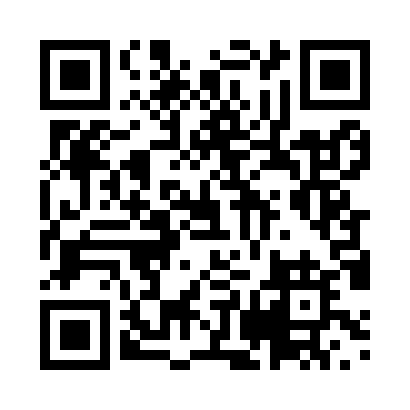 Prayer times for Zogobe Fam, CameroonWed 1 May 2024 - Fri 31 May 2024High Latitude Method: NonePrayer Calculation Method: Muslim World LeagueAsar Calculation Method: ShafiPrayer times provided by https://www.salahtimes.comDateDayFajrSunriseDhuhrAsrMaghribIsha1Wed4:596:1112:173:376:237:302Thu4:596:1112:173:376:237:303Fri4:596:1012:173:376:237:304Sat4:586:1012:163:376:237:305Sun4:586:1012:163:376:237:306Mon4:586:1012:163:386:237:317Tue4:586:1012:163:386:237:318Wed4:586:1012:163:386:237:319Thu4:576:1012:163:386:237:3110Fri4:576:1012:163:386:237:3111Sat4:576:1012:163:396:237:3112Sun4:576:0912:163:396:237:3113Mon4:576:0912:163:396:237:3114Tue4:566:0912:163:396:237:3215Wed4:566:0912:163:396:237:3216Thu4:566:0912:163:406:237:3217Fri4:566:0912:163:406:237:3218Sat4:566:0912:163:406:237:3219Sun4:566:0912:163:406:237:3220Mon4:566:0912:163:416:237:3321Tue4:566:0912:163:416:247:3322Wed4:566:0912:163:416:247:3323Thu4:556:0912:173:416:247:3324Fri4:556:0912:173:416:247:3425Sat4:556:0912:173:426:247:3426Sun4:556:1012:173:426:247:3427Mon4:556:1012:173:426:247:3428Tue4:556:1012:173:426:247:3529Wed4:556:1012:173:436:257:3530Thu4:556:1012:173:436:257:3531Fri4:556:1012:183:436:257:35